	          Recreation Commission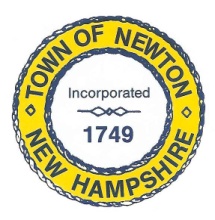     2 Town Hall Road, Newton, NH 03858                  Tel: 382-4405 ext. 13www.newton-nh.govNEWTON RECREATION COMMISSION MONDAY, December 4, 2017TIME: 7:00PMLOCATION: Town Hall (rear) MEETING AGENDACall to OrderPledge of AllegianceApproval of Minutes – November 20, 2017Scheduled BusinessSenior Holiday Luncheon RecapRecreation Commission budget/warrant articlesCountry Pond fence and siding update Winter ActivitiesMovie Day – Christine KuzmitskiIce Skating – Vice Chairman BurrillDiscounted Ski Tickets – Chairman St. CyrSnow Tubing – Chairman St. Cyr Use of credit cardOlde Home Day thank you letters and addressesAnnouncementsOther Business, Correspondence and Appointments2018 Meeting Schedule – post on Town bulletin board and websiteAdjournPosted on 11/30/2017: Newton Town Hall and Official Town Website @ www.newton-nh.gov